Publicado en Madrid el 10/07/2018 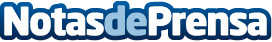 Lexmark presenta la nueva generación de impresoras y MFP color A4 para grupos de trabajoLa nueva gama combina fiabilidad, productividad y seguridad con colores vibrantesDatos de contacto:Andrés RevillaAxicom671637797Nota de prensa publicada en: https://www.notasdeprensa.es/lexmark-presenta-la-nueva-generacion-de_1 Categorias: Hardware E-Commerce Ciberseguridad Consumo http://www.notasdeprensa.es